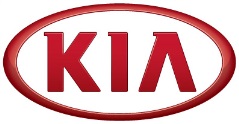 NEWSPierre Leclercq named new Head of Styling at Kia MotorsNew position created to work on long-term design strategy and innovationLeclerq to work with Peter Schreyer and Seon Ho Youn at Kia’s design studio in Namyang, KoreaBelgian-born Leclerq educated at Pasadena Art Center College of Design, joins Kia after roles with BMW, Ford, Zagato and Great Wall Motors(SEOUL) September 14, 2017 – Kia Motors has named Pierre Leclercq as its new Head of Styling. Based at Kia’s design headquarters in Namyang, Korea, Leclercq’s appointment will accelerate the establishment of a consistent design DNA across the expanding Kia model range.As the newly-established Head of Styling, Belgian-born Pierre Leclercq will be responsible for developing Kia’s long-term design strategy, and lead design innovation for exteriors, interiors, materials and textiles. He will also work to strengthen design co-operation between Kia’s global design network, which is made up of design studios in the USA, Europe and China, as well as Korea.Leclercq takes up his new role at the end of September, working alongside Peter Schreyer, President and Chief Design Officer of Hyundai Motor Group, and Seon Ho Youn, Head of Kia Design Center in Korea.“Pierre Leclercq has a unique insight into global vehicle design, and brings with him the necessary experience and expertise to help reinforce Kia’s design identity in the coming years.” Mr. Schreyer said. “Design has played a key role in the transformation of the Kia brand, and Pierre will help to ensure our design-led approach remains consistent across new model launches in new segments.”Mr. Leclercq graduated in 1998 from the Art Center College of Design in Pasadena, California in the USA with a degree in Transportation Design. He began his design career in Italy at Zagato followed by Ford's Ghia studio, then went on to work for BMW in California and Munich as an exterior designer before becoming the head of design for the M performance sub-brand. Mr. Leclercq joins Kia from his latest position as Head of Design for Great Wall Motors.*** more ***“I have watched the development of the Kia brand closely, and I couldn’t be more excited to become a part of this innovative design team.” Mr. Leclercq said. “Kia has built a reputation for placing design at the heart of new car development, and I’m eager to work with the talented designers who have made the Kia brand synonymous with bold, energetic and modern vehicle design.”Biography – Mr. Pierre Leclercq	2013 – 2017  Head of Design at Great Wall Motors Global 	2011 – 2013  Brand Design Chief, BMW M 	2004 – 2010  Senior Exterior Designer, BMW Munich	2000 – 2003  Exterior Designer, BMW Los Angeles	1999 – 2000  Ford Advanced (Ghia studio), Turin Italy ###About Kia Motors Corporation Kia Motors Corporation (www.kia.com) – a maker of world-class quality vehicles for the young-at-heart – was founded in 1944 and is Korea's oldest manufacturer of motor vehicles. Over 3 million Kia vehicles a year are produced at 14 manufacturing and assembly operations in five countries which are then sold and serviced through a network of distributors and dealers covering around 180 countries. Kia today has over 51,000 employees worldwide and annual revenues of over US$45 billion. It is the major sponsor of the Australian Open and an official automotive partner of FIFA – the governing body of the FIFA World Cup™. Kia Motors Corporation's brand slogan – "The Power to Surprise" – represents the company's global commitment to surprise the world by providing exciting and inspiring experiences that go beyond expectations.For more information about Kia Motors and our products, please visit our Global Media Center at www.kianewscenter.com.